…………………………………………………………………………………	………………………………………………Imiona i nazwiska rodziców / opiekunów prawnych*)	miejscowość, data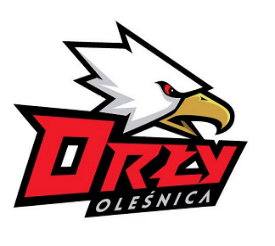 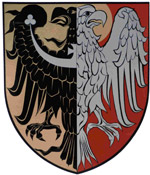 …………………………………………………………………………………………Adres zamieszkania………………………………………………………………………………………Telefon kontaktowyMy niżej podpisani wyrażamy zgodę na udział w Otwartych Mistrzostwach Oleśnicy w Jeździe Szybkiej na Lodzie w dn. 05.02.2023r. dziecka ……………………………………………………………… ur. ……………………………………………………………imię i nazwisko dziecka, 	data urodzenia: dzień-miesiąc-rokOświadczamy, że ww. dziecko nie ma przeciwwskazań zdrowotnych do udziału w wymienionej imprezie o charakterze sportowym.Oświadczamy zapoznanie się i zaakceptowanie Regulaminu imprezy dostępnego na www.orlyolesnica.pl Wyrażamy zgodę na przetwarzanie naszych i naszego dziecka danych osobowych zgodnie z art. 13 Rozporządzenia Parlamentu Europejskiego i Rady (UE) 2016/679 z dnia 27 kwietnia 2016 r. w sprawie ochrony osób fizycznych w związku z przetwarzaniem danych osobowych i w sprawie swobodnego przepływu takich danych oraz uchylenia dyrektywy 95/46/WE (RODO), na potrzeby realizacji Otwartych Mistrzostwach Oleśnicy w Jeździe Szybkiej na Lodzie.………………………………………………………………………………………………………………………*) niepotrzebne skreślić	data i czytelne podpisy rodziców / opiekunów prawnych *)--------------------------------------------------------------------------------------------------------------------------------------------------------------------------------------------…………………………………………………………………………………	………………………………………………Imiona i nazwiska rodziców / opiekunów prawnych*)	miejscowość, data…………………………………………………………………………………………Adres zamieszkania………………………………………………………………………………………Telefon kontaktowyMy niżej podpisani wyrażamy zgodę na udział w Otwartych Mistrzostwach Oleśnicy w Jeździe Szybkiej na Lodzie w dn. 05.02.2023r.dziecka ……………………………………………………………… ur. ……………………………………………………………imię i nazwisko dziecka, 	data urodzenia: dzień-miesiąc-rokOświadczamy, że ww. dziecko nie ma przeciwwskazań zdrowotnych do udziału w wymienionej imprezie o charakterze sportowym.Oświadczamy zapoznanie się i zaakceptowanie Regulaminu imprezy dostępnego na www.orlyolesnica.pl Wyrażamy zgodę na przetwarzanie naszych i naszego dziecka danych osobowych zgodnie z art. 13 Rozporządzenia Parlamentu Europejskiego i Rady (UE) 2016/679 z dnia 27 kwietnia 2016 r. w sprawie ochrony osób fizycznych w związku z przetwarzaniem danych osobowych i w sprawie swobodnego przepływu takich danych oraz uchylenia dyrektywy 95/46/WE (RODO), na potrzeby realizacji Otwartych Mistrzostwach Oleśnicy w Jeździe Szybkiej na Lodzie.………………………………………………………………………………………………………………………*) niepotrzebne skreślić	data i czytelne podpisy rodziców / opiekunów prawnych *)